                                                                                                             ПРОЕКТ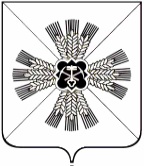 КЕМЕРОВСКАЯ ОБЛАСТЬПРОМЫШЛЕННОВСКИЙ МУНИЦИПАЛЬНЫЙ РАЙОНАДМИНИСТРАЦИЯ ЛЕБЕДЕВСКОГО СЕЛЬСКОГО ПОСЕЛЕНИЯП О С Т А Н О В Л Е Н И Еот     2017 года № с. Лебеди  Об утверждении Порядка разработки и утверждения бюджетного прогноза Лебедевского сельского поселения на долгосрочный периодВ соответствии со статьей 170.1 Бюджетного кодекса Российской Федерации: ПОСТАНОВЛЯЮ:1. Утвердить прилагаемый Порядок разработки и утверждения  бюджетного прогноза Лебедевского сельского поселения на долгосрочный период.2. Настоящее постановление подлежит обнародованию на информационном стенде администрации поселения и размещению на официальном сайте администрации Промышленновского муниципального района в информационно-телекоммуникационной сети «Интернет» на странице Лебедевского сельского поселения (http://admprom.ru/лебедевское - сельское - поселение/.3. Контроль за исполнением настоящего постановления возложить на руководителя организационно-распорядительного органа О.В. Медведенко.4. Настоящее постановление вступает в силу со дня подписания.                          ГлаваЛебедевского сельского поселения                              И.Ю. МясоедовУТВЕРЖДЕНпостановлением администрации Лебедевского сельскогопоселения     от_____2017ПорядокРазработки и утверждения бюджетного прогноза Лебедевского сельского поселения на долгосрочный период1. Настоящий порядок определяет правила разработки и утверждения ,период действия, а  также требования  к составу и содержанию бюджетного прогноза  Лебедевского сельского поселения на долгосрочный период  (далее- бюджетный прогноз).2.  Бюджетный прогноз разрабатывается каждые три года на шесть лет.Разработка  бюджетного прогноза  осуществляется администрацией на основе прогноза социально-экономического развития Лебедевского сельского поселения на долгосрочный период.   Бюджетный прогноз  может быть изменен с учетом изменения прогноза социально-экономического развития Лебедевского сельского поселения на долгосрочный период и принятого решения о бюджете на очередной финансовый год и плановый период без продления периода его действия.3. Бюджетный прогноз включает:     основные подходы к формированию бюджетной политики на долгосрочный период;     прогноз основных характеристик бюджета поселения и консолидированного бюджета Лебедевского сельского поселения;     показатели финансового обеспечения муниципальных программ Лебедевского сельского поселения  на период их действия;      прогноз расходов бюджета поселения на осуществление непрограммных направлений  деятельности;       Бюджетный прогноз может содержать иные показатели, характеризующие бюджет Лебедевского сельского поселения .         Финансовые показатели бюджетного прогноза отражаются в тыс. рублей.4. Проект (проект изменений) бюджетного прогноза представляется в Совет народных депутатов Лебедевского сельского поселения одновременно с проектом решения о бюджете поселения на очередной финансовый год и плановый период.5. Бюджетный прогноз (изменение бюджетного прогноза) утверждается  постановлением администрации Лебедевского сельского поселения в срок, не превышающий двух месяцев со дня официального  опубликования решения о бюджете поселения на очередной финансовый год и плановый период.